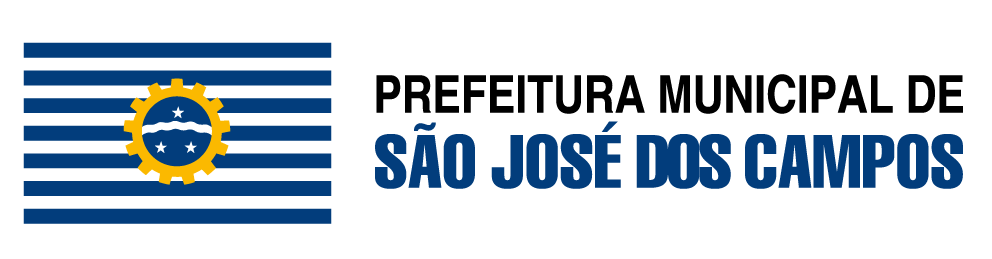 Atividade: Atividade OdontológicaCNAE:  8630-5/04 (cód. 320)Descrição da Atividade: Clínica odontológica modular com ou sem RX  (somente Pessoa Jurídica)Clínica Odontológica - tipo I com ou sem RX (somente Pessoa Jurídica)Clínica Odontológica - tipo II com ou sem RX (somente Pessoa Jurídica)Consultório Odontológico - tipo I com ou sem RXConsultório Odontológico - tipo II com ou sem RXPoliclínica odontológica com ou sem RX (somente Pessoa Jurídica)Policlínica de ensino odontológico com ou sem RX (somente Pessoa Jurídica)Unidade móvel - terrestre ou fluvial - na qual se prestam atividades odontológicas. (somente Pessoa Jurídica)Passo a Passo:Pessoa Jurídica:Apresentar documentos citados abaixo e o Protocolo SIL (Sistema Integrado de Licenciamento), conforme Portaria Estadual CVS 01/2020 e Decreto Estadual 55660/2010.Pessoa Física:Apresentar documentos citados abaixoOBS:  as taxas da Vigilância Sanitária serão encaminhadas posteriormente via Correios.DocumentosDocumentosDocumentos1REQUERIMENTO PADRÃO PARA ABERTURA DE PROCESSO DA PREFEITURA DE SÃO JOSÉ DOS CAMPOSORIGINAL2ANEXO V DA PORTARIA CVS 1/2020 - FORMULÁRIO DE SOLICITAÇÃO DE ATOS DE VIGILÂNCIA SANITÁRIAORIGINAL3SUB-ANEXO V.1 DA PORTARIA CVS 1/2020 - FORMULÁRIO DE ATIVIDADE RELACIONADA A PRESTAÇÃO DE SERVIÇO DE SAÚDE:Preenchimento obrigatório para qualquer estabelecimento que presta serviço de atendimento, internação e diagnóstico de saúde.ORIGINAL4SUB-ANEXO V.2 DA PORTARIA CVS 1/2020 - FORMULÁRIO DE ATIVIDADE RELACIONADA A PRESTAÇÃO DE SERVIÇO DE SAÚDE:Preenchimento obrigatório para todo equipamento gerador de radiação ionizante, com fonte selada, com radiação ionizante de uso veterinário e, as fontes seladas sujeitas à Licença de Funcionamento.ORIGINAL5CADASTRO DE PESSOA FÍSICA (CPF) ORIGINAL OU CÓPIA6CADASTRO NACIONAL DE PESSOA JURÍDICAORIGINAL OU CÓPIA7COMPROVANTE DE IDENTIDADEDocumento oficial de identidade de pessoa física, com foto ORIGINAL OU CÓPIA8CONTRATO SOCIAL REGISTRADO EM CARTÓRIO DE REGISTRO CIVIL DE PESSOAS JURÍDICAS QUANDO TRATAR-SE DE SOCIEDADE SIMPLES, ASSOCIAÇÕES E FUNDAÇÕESORIGINAL OU CÓPIA9CONTRATO SOCIAL REGISTRADO NA JUCESP QUANDO TRATAR-SE DE EIRELI, ME, EPP, ENTRE OUTROSORIGINAL OU CÓPIA10COMPROVANTE DE RESPONSABILIDADE TÉCNICA, QUANDO EMITIDA PELO CONSELHO PROFISSIONAL COMPETENTEExceto para Consultórios Odontológicos tipos I e II com ou sem RXORIGINAL OU CÓPIA11COMPROVANTE DE RECOLHIMENTO (DARE OU EQUIVALENTE MUNICIPAL) DA TAXA DE TERMO DE RESPONSABILIDADE TÉCNICA OU COMPROVANTE DE ISENÇÃO DE TAXAORIGINAL OU CÓPIA12COMPROVANTE DE VÍNCULO EMPREGATÍCIO OU COMPROVANTE DE VÍNCULO EMPREGATÍCIO REGISTRADO EM CARTÓRIO QUANDO CARACTERIZAR PRESTAÇÃO DE SERVIÇOExceto para:  consultório odontológico - tipo I e tipo II com ou sem RX e/ouUnidade móvel - terrestre ou fluvial - na qual se prestam atividades odontológicas.ORIGINAL OU CÓPIA13HABILITAÇÃO PROFISSIONAL EMITIDA PELO CONSELHO DE CLASSE COMPETENTECópia simples das folhas de Identificação, foto e habilitação da carteira do respectivo Conselho Regional; ou - Cópia frente e verso da cédula deIdentidade ProfissionalORIGINAL OU CÓPIA14COMPROVANTE DE ENDEREÇO DO EMPREENDIMENTO, QUANDO A ATIVIDADE FOR EXERCIDA POR PESSOA FÍSICAORIGINAL OU CÓPIA15PROGRAMA DE GARANTIA DE QUALIDADE (PGQ) - RAIO XORIGINAL16LAUDO DO LEVANTAMENTO RADIOMÉTRICO - RAIO XORIGINAL17PLANO DE RADIOPROTEÇÃO – RAIO XORIGINAL18MANUAL DE BOAS PRÁTICASDatado e assinado pelo responsável técnico.ORIGINAL19PLANO DE GERENCIAMENTO DE RESÍDUO DE SERVIÇO DE SAÚDE (PGRSS)ORIGINAL20LTA – LAUDO TÉCNICO DE AVALIAÇÃO DE PROJETO DE EDIFICAÇÃOExceto: Para consultórios odontológicos e Unidade móvel (terrestre ou fluvial) na qual se prestam atividades odontológicas. ORIGINALFormulários:Formulários:Formulários:REQUERIMENTO PADRÃO PARA ABERTURA DE PROCESSO DA PREFEITURA DE SÃO JOSÉ DOS CAMPOSANEXO V DA PORTARIA CVS 1/2020 - FORMULÁRIO DE SOLICITAÇÃO DE ATOS DE VIGILÂNCIA SANITÁRIAANEXO V DA PORTARIA CVS 1/2020 - FORMULÁRIO DE SOLICITAÇÃO DE ATOS DE VIGILÂNCIA SANITÁRIASUB-ANEXO V.1 DA PORTARIA CVS 1/2020 - FORMULÁRIO DE ATIVIDADE RELACIONADA A PRESTAÇÃO DE SERVIÇO DE SAÚDESUB-ANEXO V.2 DA PORTARIA CVS 1/2020 - FORMULÁRIO DE ATIVIDADE RELACIONADA A PRESTAÇÃO DE SERVIÇO DE SAÚDESUB-ANEXO V.2 DA PORTARIA CVS 1/2020 - FORMULÁRIO DE ATIVIDADE RELACIONADA A PRESTAÇÃO DE SERVIÇO DE SAÚDEMANUAL DE BOAS PRÁTICASPLANO DE GERENCIAMENTO DE RESÍDUO DE SERVIÇO DE SAÚDE (PGRSS)PLANO DE GERENCIAMENTO DE RESÍDUO DE SERVIÇO DE SAÚDE (PGRSS)Custos:Custos:R$Atividades de Clínica Odontológica (consultório odontológico)Atividades de Clínica Odontológica (consultório odontológico)250,00Atividades de Clínica Odontológica (demais estabelecimentos odontológicos)Atividades de Clínica Odontológica (demais estabelecimentos odontológicos)500,00Equipamentos/Serviços de Raio-X, radiodiagnóstico e radioterapiaEquipamentos/Serviços de Raio-X, radiodiagnóstico e radioterapia250,00Assunção e/ou Baixa de Responsabilidade TécnicaAssunção e/ou Baixa de Responsabilidade Técnica50,00Renovação de Licença de FuncionamentoRenovação de Licença de Funcionamento50% do valor inicialEm caso de alteração de endereço do estabelecimentoEm caso de alteração de endereço do estabelecimento100% do valor inicialPrazos:10 a 50 minutos - Atendimento no Guichê30 a 60 dias - Emissão da Licença SanitáriaLegislaçõesLei Estadual 10.083, de 23 de setembro de 1998 - Código Sanitário do Estado de São PauloDispõe sobre o Código Sanitário do Estado de São Paulo-SPPortaria Estadual CVS 1, de 24 de julho de 2020.Disciplina, no âmbito do Sistema Estadual de Vigilância Sanitária – SEVISA, o licenciamento dos estabelecimentos de interesse da saúde e das fontes de radiação ionizante, e dá providências correlatas.Decreto Estadual 55.660, de 30 de março de 2010Institui o Sistema Integrado de Licenciamento, cria o Certificado de Licenciamento Integrado, e dá providências correlatas.RDC 50, de 21 de Fevereiro de 2002Dispõe sobre o Regulamento Técnico para planejamento, programação, elaboração e avaliação de projetos físicos de estabelecimentos assistenciais de saúde.Resolução SS 15 de 18 de Janeiro de 1999.Aprova Norma Técnica que estabelece condições para instalação e funcionamento de estabelecimentos de assistência odontológica, e dá providências correlatasLei Municipal 5.996, de 27 de dezembro de 2001Cria o Serviço de Vigilância Sanitária - VISA, subordinado à Secretaria Municipal de Saúde, e dá outras providências.Lei Municipal 8.300, de 27 de dezembro de 2010Altera a Lei nº 5.996, de 27 de dezembro de 2001, que criou o Serviço de Vigilância Sanitária - VISALei Complementar Municipal 268, de 16 de dezembro de 2003Cria taxas em razão do exercício do poder de polícia administrativa no âmbito do Serviço de Vigilância Sanitária - VISA, e dá outras providências.Lei Complementar Municipal 434, de 27 de dezembro de 2010Altera a Lei Complementar nº 268, de 16 de dezembro de 2003 que criou as taxas em razão do exercício do poder de polícia administrativa no âmbito do Serviço deVigilância Sanitária - VISA, e dá outras providências.Onde obter informações:Vigilância Sanitária - Horário: 2ª a 6ª feira das 09:00h às 15:00hEndereço: Rua Turiaçu, S/N (em frente Número 300) - Parque Industrial, São José dos Campos - SP, BrasilE-mail: protocolo.visa@sjc.sp.gov.brTelefone: (12) 3212-1273Endereços onde Protocolar:Protocolo Central - Paço Municipal - Horário: 2ª a 6ª feira das 8h15 às 17h (distribuição de senhas das 8h15 às 16h30 )Endereço: Rua José de Alencar, 123 (andar térreo) - Vila Santa Luzia, São José dos Campos - SP, BrasilProtocolo Norte - Horário: 2ª a 6ª feira das 8h15 ás 17hEndereço: Rua Guarani, 141 - Santana, São José dos Campos - SP, Brasil(12) 3921-7558Protocolo Leste - Horário: 2ª a6ª feira das 8h15 às 17hEndereço: Rua Professor Felício Savastano, 120 - Vila Industrial, São José dos Campos - SP, Brasil(12) 3901-1087 (12) 3912-7717Protocolo Sul - Horário: 2ª a 6ª feira das 7h45 ás 16h10Endereço: Avenida Salinas, 170 - Jardim Satélite, São José dos Campos - SP, Brasil(12) 3932-2022Protocolo Subprefeitura Eugênio de Melo - Horário: 2ª a 6ª feira das 8h15 às 17hEndereço: Rua Quinze de Novembro, 259 - Eugênio de Melo, São José dos Campos - SP, Brasil(12) 3908-5914Protocolo Subprefeitura de São Francisco Xavier - Horário: 2ª a 6ª feira das 7h às 11h/12h30 às 16h30Endereço: Rua Quinze de Novembro, 870 - São Francisco Xavier, São José dos Campos - SP, Brasil(12) 3926-1200